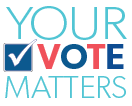 What is your top priority for improving health care?What actions do you propose to support Missouri’s hospitals and rural health care throughout the COVID-19 pandemic?
If elected, how will you ensure Medicaid expansion, as approved by voters on the primary election ballot, is implemented by July 2021?What role should state government play in promoting an adequate supply of health care practitioners in our state?
What should state government do to protect the jobs and other economic benefits hospitals bring to their communities?